Current As Of:  10-20-2019                                                                                                                                                             USDA IS AN EQUAL OPPORTUNITY PROVIDER AND EMPLOYER. NOVEMBER 2019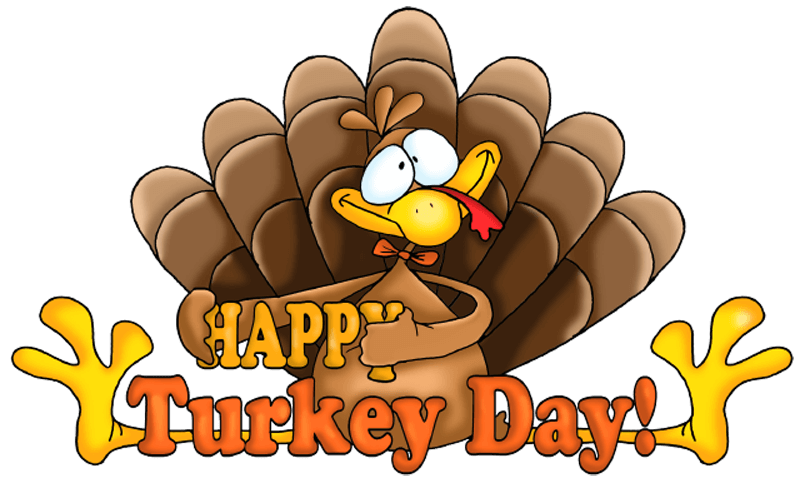 LunchMILK IS SERVED WITH ALL MEALS
MENU ITEMS ARE SUBJECT TO CHANGE WITHOUT NOTICE  NOVEMBER 2019LunchMILK IS SERVED WITH ALL MEALS
MENU ITEMS ARE SUBJECT TO CHANGE WITHOUT NOTICE  NOVEMBER 2019LunchMILK IS SERVED WITH ALL MEALS
MENU ITEMS ARE SUBJECT TO CHANGE WITHOUT NOTICE  NOVEMBER 2019LunchMILK IS SERVED WITH ALL MEALS
MENU ITEMS ARE SUBJECT TO CHANGE WITHOUT NOTICE  NOVEMBER 2019LunchMILK IS SERVED WITH ALL MEALS
MENU ITEMS ARE SUBJECT TO CHANGE WITHOUT NOTICE MondayTuesdayWednesdayThursdayFriday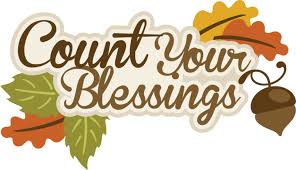 1No School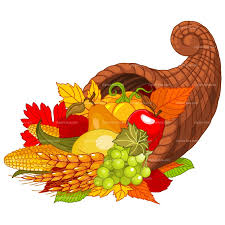 4Mc Rib On A BunTater TotsBaked BeansCucumbersPears5Crispito’sLettuce SaladMexican RiceMandarin OrangesSnickerdoodle6Cheeseburger On A BunLettuce & TomatoTri TaterCornPeaches7Homemade PizzaLettuce SaladBaby CarrotsFresh BroccoliRosy Applesauce8Sloppy Joes On A BunSeasoned PotatoesGreen BeansGrapes11Taco SaladTortilla ChipsSalsaPeachesCinnamon Roll12Chicken & NoodlesMashed PotatoesFresh BroccoliDinner Roll (6-12 only)Rosy Applesauce13Hamburger On A BunLettuce & TomatoTri TaterBaked BeansPineapple14Chicken PattyMashed Potatoes & GravyGreen BeansDinner Roll w/JellyApple15Chicken WrapLettuce & TomatoMexican RiceCooked CarrotsMandarin OrangesChocolate Chip Cookie18Sausage BitesMashed PotatoesWhite GravyBroccoli w/CheeseApplesauceSnickerdoodle19Ham & Cheese MeltsTri TaterLettuce SaladBaby CarrotsPeaches20Chicken NuggetsNachosGreen BeansStrawberries & BananasRice Krispy Bar21TotchosTater TotsBaked BeansBaby CarrotsPears22Macaroni & CheeseMeatballsPeasCucumbersDinner Roll (6-12 only)Grapes25Baked Chicken DrumstickMashed Potatoes & GravyCorn CasserolePumpkin DessertMandarin Oranges26Pepperoni PizzaLettuce SaladBaby CarrotsPineappleOatmeal Cookie27No School28Thanksgivng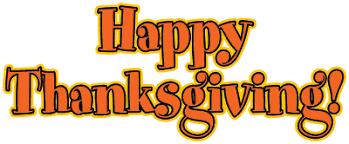 29No School